中華科技大學 學輔中心 圖書目錄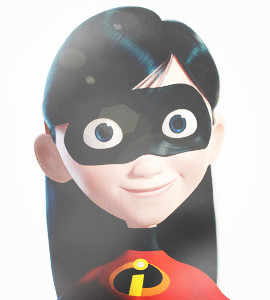 V健康生活編號書名出版社V002如何出版V003寫給患者和家屬的癌症醫療聖經如何出版V005噴嚏比火車還快？如何出版V016認識精神病國家出版V021抗壓有方法健行文化V022憂鬱症從各種憂鬱症狀中解脫益群出版V023憂鬱症書泉出版V024帕金森症綁架了我的妻子宜高文化V026藍色的心情勝景文化V027天之美祿-食品漫談健康出版V029超級美食任務（台北篇二）TO.GO旅遊情報V035心理健康 完全使用手冊創智文化V036第一次學瑜珈悅智文化V038陪他走過董氏基金會V039暴力與非自願性   案主的輔導松慧文化V041黃帝內經(2)從頭到腳說健康康鑑文化V043身體我最大-兒童性侵害防治內政部V044驚人的30秒瘦肚操采實文化V045《超圖解！》今日的伸展操悅知文化V046花藝大師到你家推守文化創意V047韓國化妝女王Ponys閃耀明星妝三采文化